Контроль и испытания качества продукции. Основные методы оценки уровня качества продукции.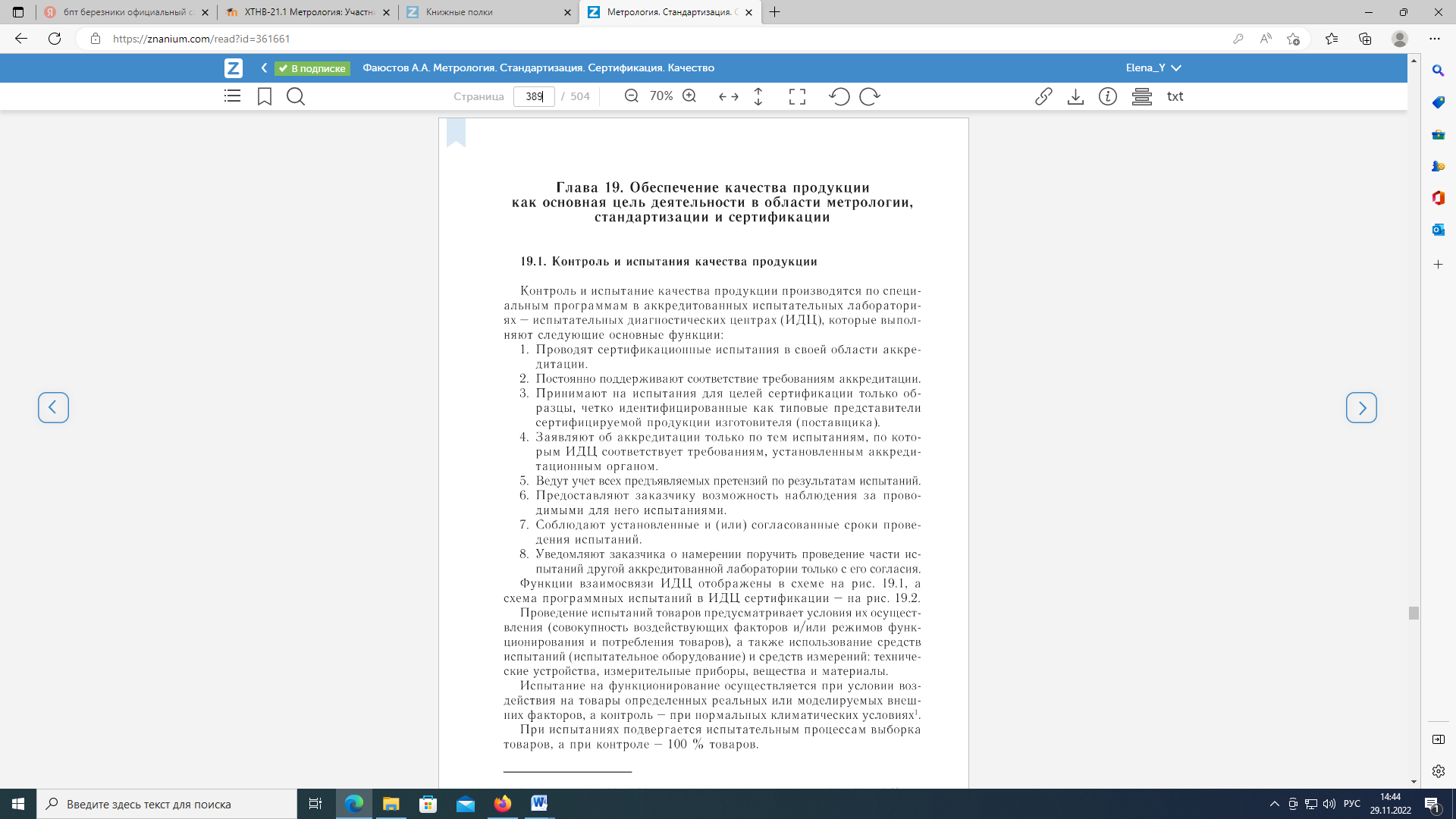 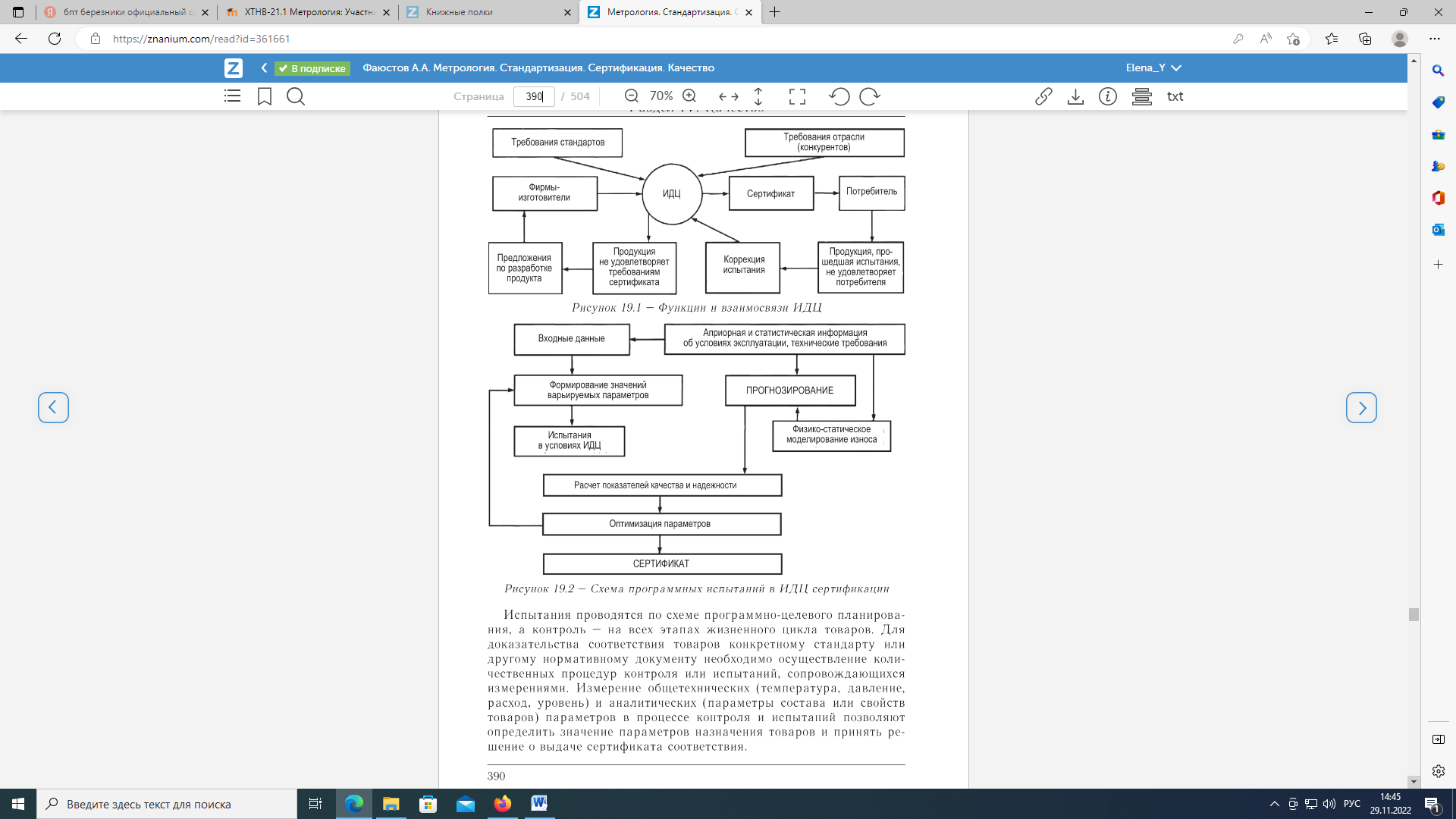 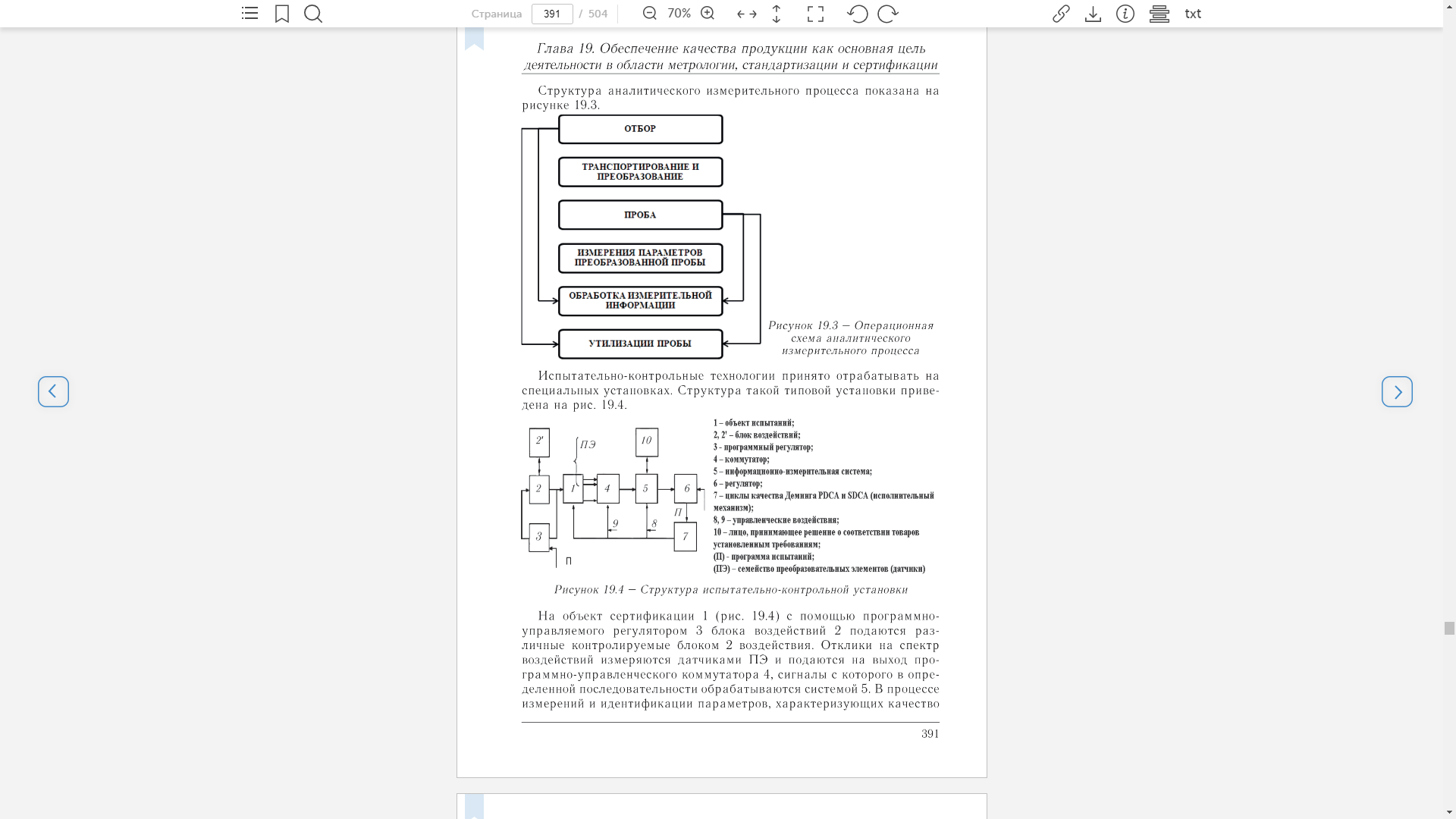 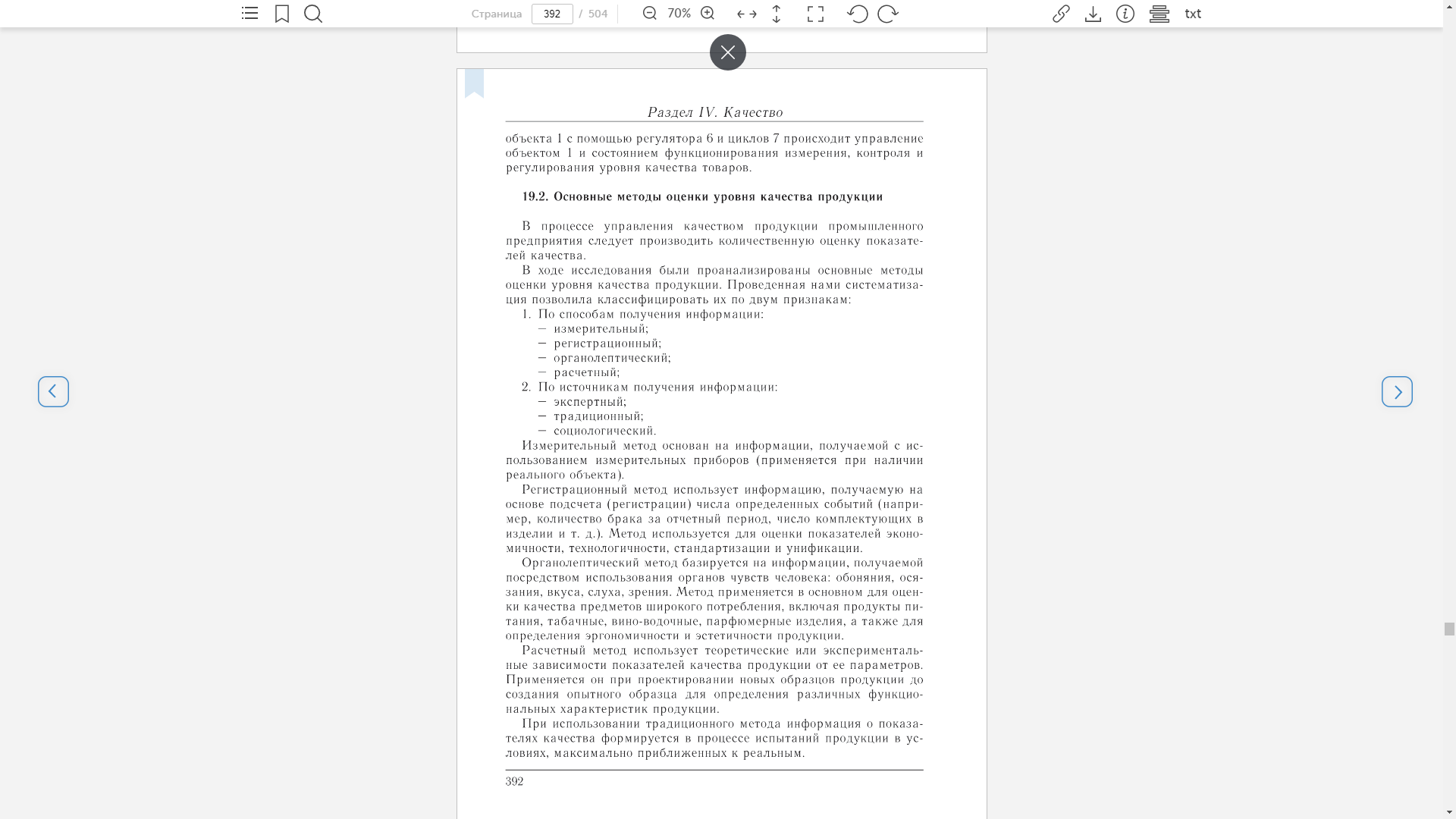 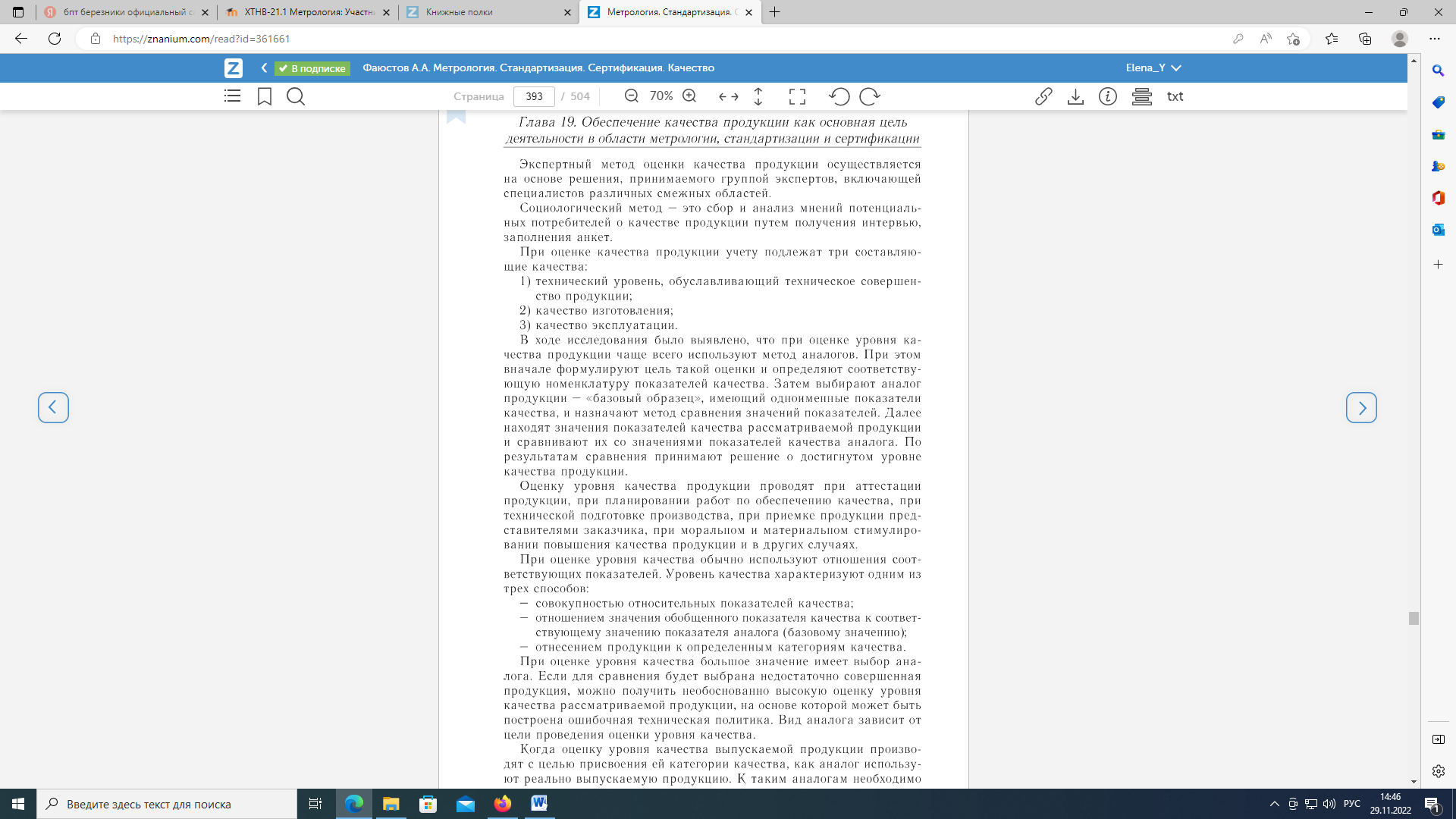 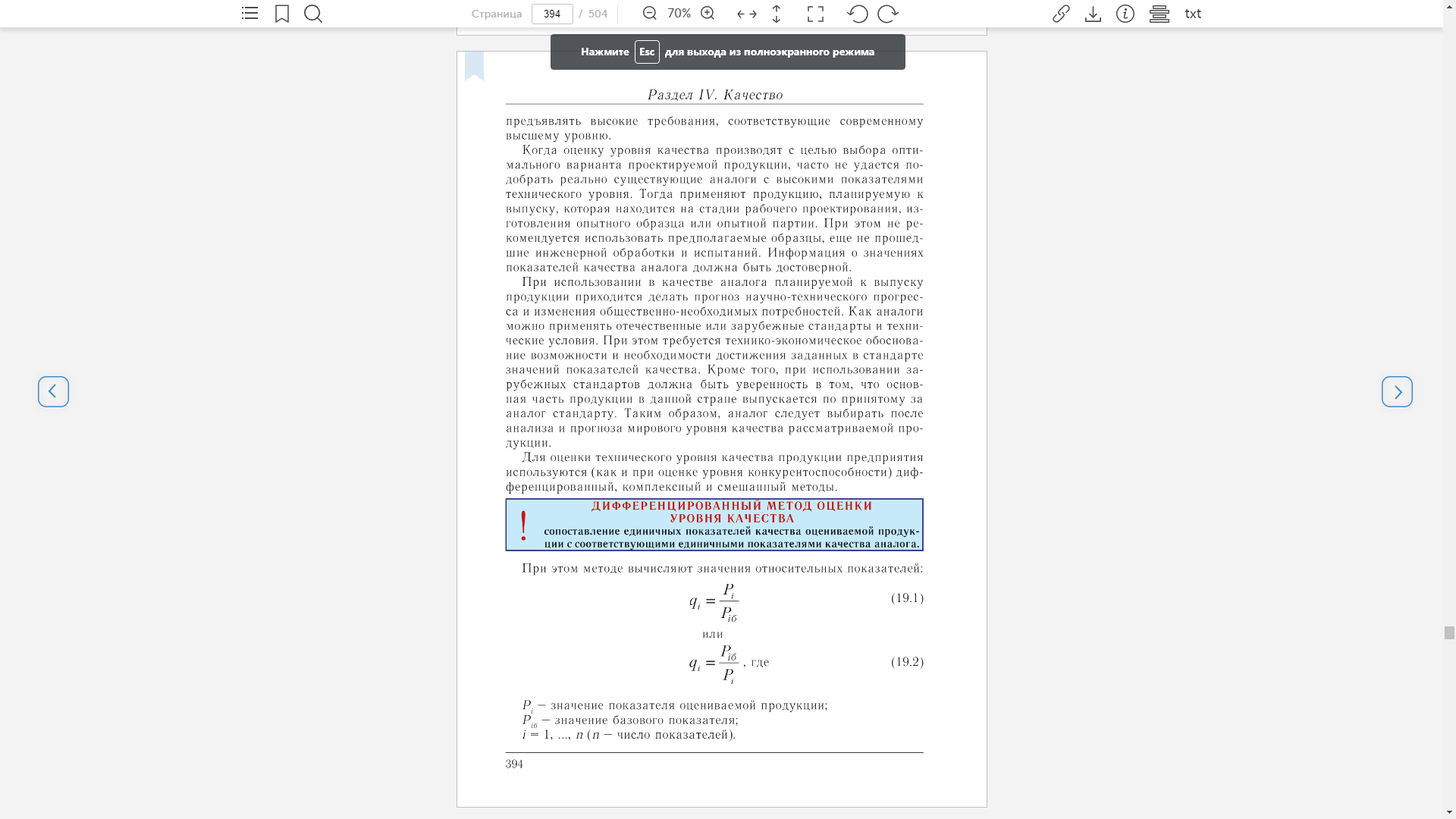 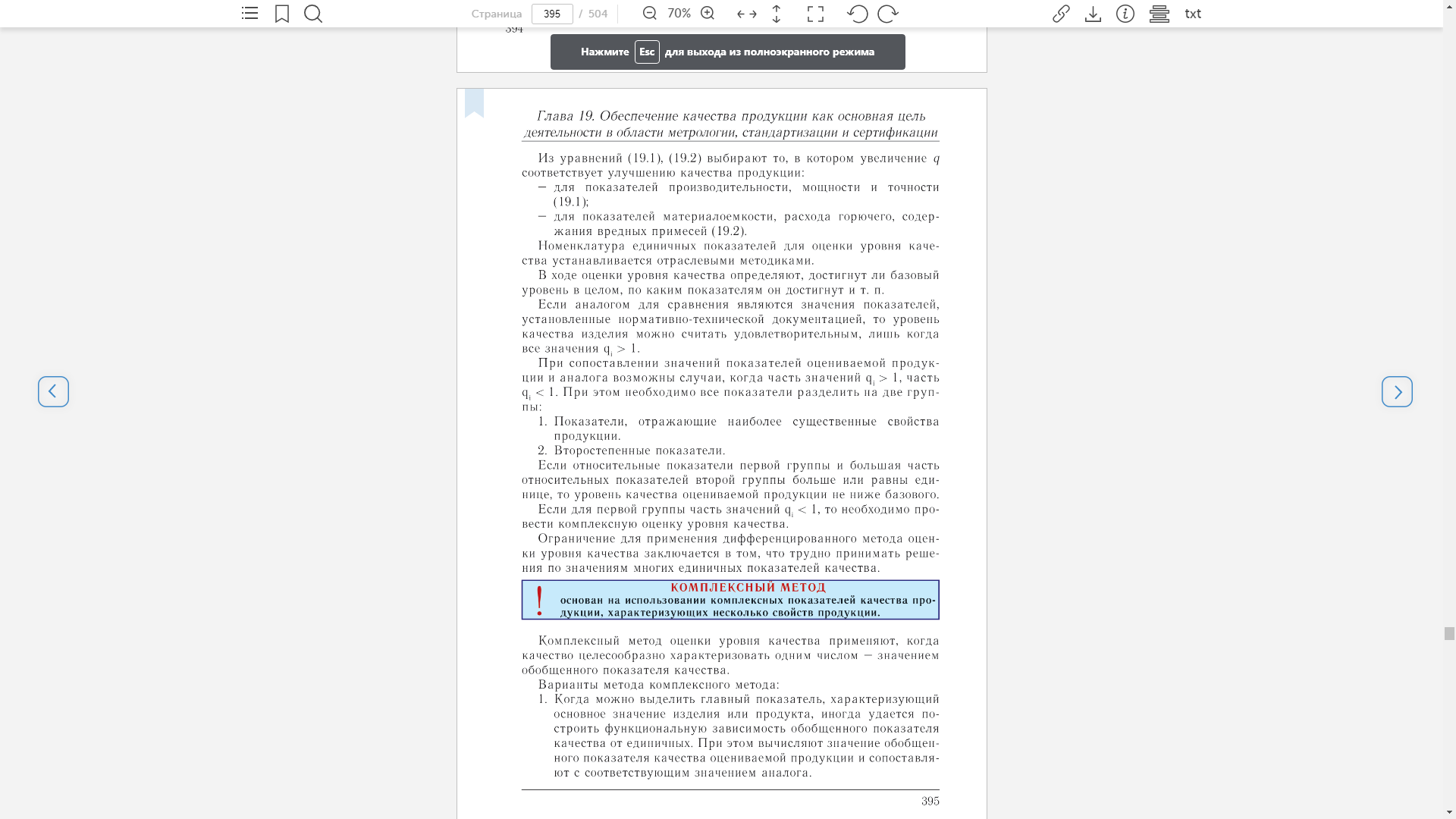 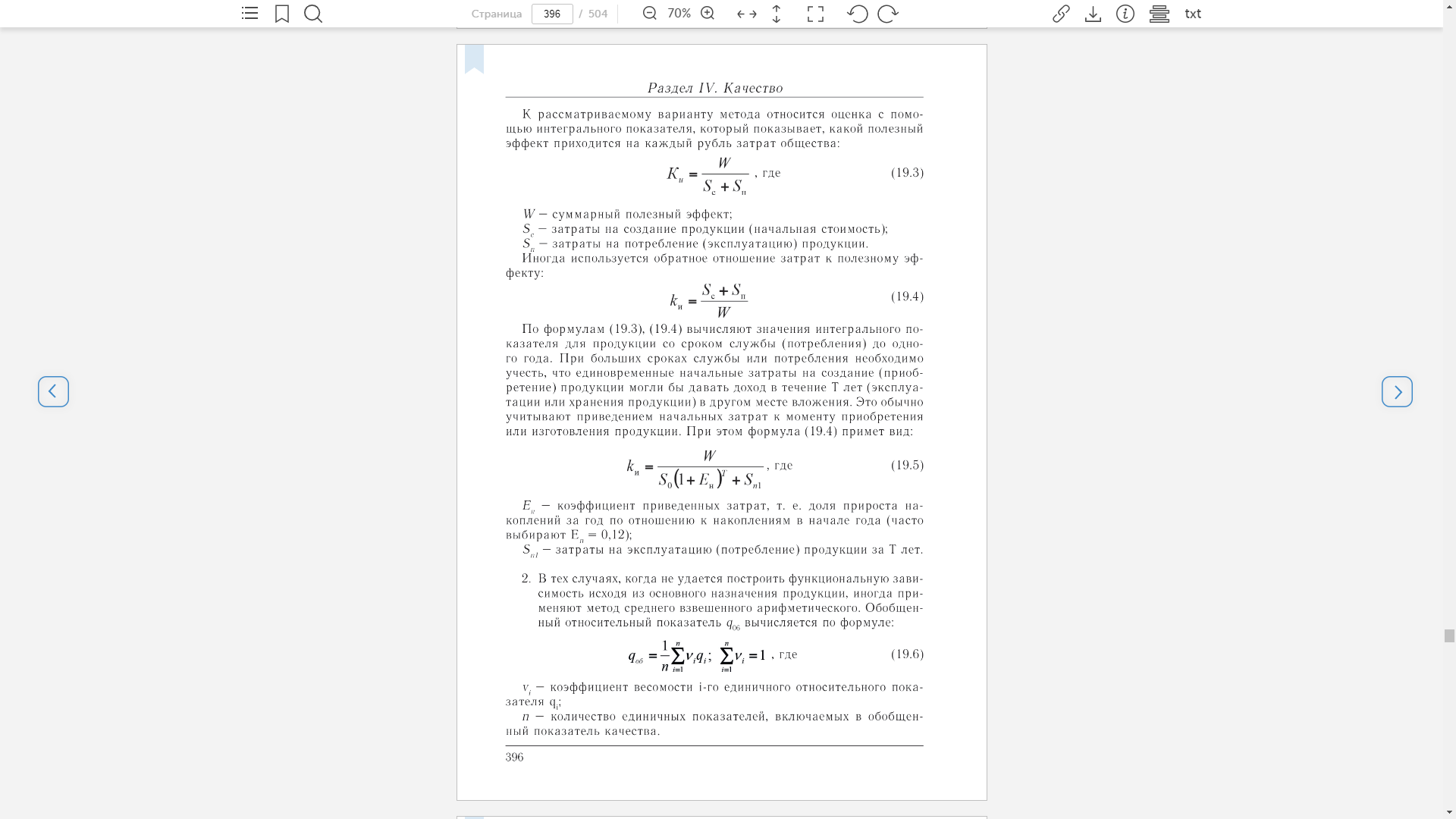 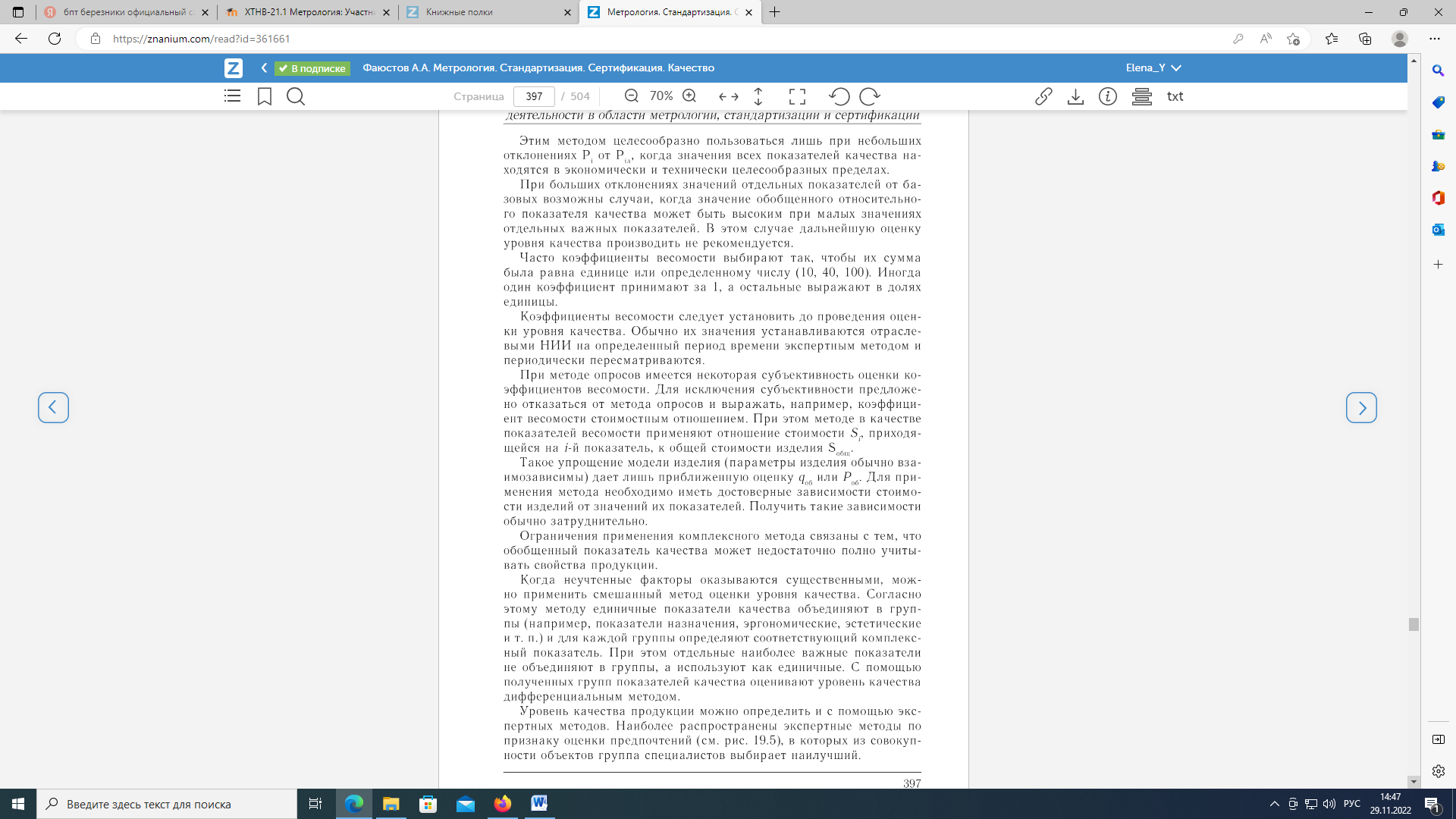 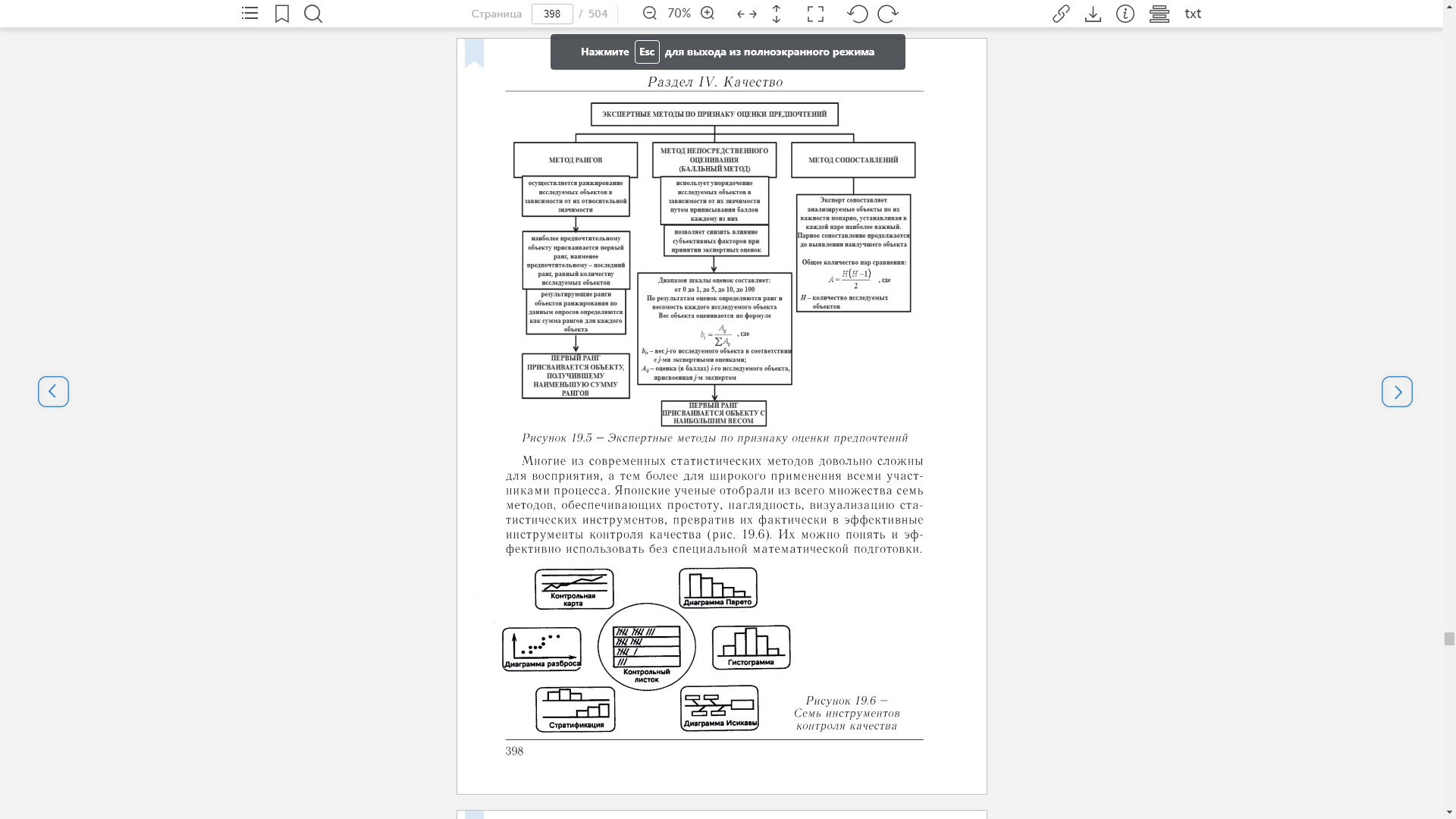 Вопросы письменно в рабочей тетрадиУкажите функции и взаимосвязи ИДЦ.Чем отличается измерение общетехнических параметров от аналитических и что они позволяют определить?Покажите структуру аналитического измерительного процесса.Покажите структуру испытательной контрольной установки.Какие основные методы оценки уровня качества продукции существуют и на каком принципе они основаны?Какие составляющие подлежат учету при оценке качества продукции?На чем основан комплексный метод и когда его применяют?Покажите семь инструментов контроля качества.